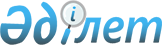 О признании утратившими силу некоторых решений Совета Министров Казахской ССР и Кабинета Министров Республики КазахстанПостановление Правительства Республики Казахстан от 30 марта 2011 года № 294

      В целях реализации пункта 1 статьи 43-1 Закона Республики Казахстан от 24 марта 1998 года "О нормативных правовых актах" Правительство Республики Казахстан ПОСТАНОВЛЯЕТ:



      1. Признать утратившими силу некоторые решения Совета Министров Казахской ССР и Кабинета Министров Республики Казахстан согласно приложению к настоящему постановлению.



      2. Настоящее постановление вводится в действие со дня подписания и подлежит официальному опубликованию.      Премьер-Министр

      Республики Казахстан                       К. Масимов

Приложение         

к постановлению Правительства

Республики Казахстан    

от 30 марта 2011 года № 294  

Перечень

утративших силу некоторых решений Совета Министров

Казахской ССР и Кабинета Министров Республики Казахстан

      1. Постановление Совета Министров Казахской ССР от 26 января 1990 года № 29 "О реализации постановления Совета Министров СССР от 21 декабря 1989 года № 1119 "О выпуске государственных целевых беспроцентных займов" (СП Казахской ССР, 1990 г., № 7, ст. 34).



      2. Постановление Совета Министров Казахской ССР от 2 февраля 1990 года № 42 "О реализации постановления Совета Министров СССР от 11 декабря 1989 года № 1104 "О дополнительных мерах государственного регулирования в 1990 году внешнеэкономической деятельности" (СП Казахской ССР, 1990 г., № 7, ст. 36).



      3. Постановление Кабинета Министров Республики Казахстан от 5 мая 1992 года № 414 "О выпуске Государственного внутреннего займа Республики Казахстан 1992 года" (САПП Республики Казахстан, 1992 г.,  № 19, ст. 308).



      4. Постановление Кабинета Министров Республики Казахстан от 11 июня 1993 года № 500 "О внесении изменений в постановление Кабинета Министров Республики Казахстан от 5 мая 1992 года № 414 "О выпуске Государственного внутреннего займа Республики Казахстан 1992 года" (САПП Республики Казахстан, 1993 г., № 23, ст. 288).



      5. Постановление Кабинета Министров Республики Казахстан от 21 сентября 1993 года № 914 "О порядке уплаты в доход бюджета части разницы между экспортными ценами на нефть и ценами на нее для внутриреспубликанских поставок" (САПП Республики Казахстан, 1993 г., № 39, ст. 456).



      6. Постановление Кабинета Министров Республики Казахстан от 20 сентября 1994 года № 1037 "Об утверждении Перечня и Правил ношения предметов форменной одежды, обуви и снаряжения работников органов налоговой службы Министерства финансов Республики Казахстан" (САПП Республики Казахстан, 1994 г., № 39, ст. 426).



      7. Постановление Кабинета Министров Республики Казахстан от 2 ноября 1994 года № 1220 "О материально-техническом обеспечении налоговой службы Министерства финансов Республики Казахстан".



      8. Постановление Кабинета Министров Республики Казахстан от 8 февраля 1995 года № 139 "О мерах по упорядочению работы по привлечению иностранных кредитов в Республику Казахстан" (САПП Республики Казахстан, 1995 г., № 5, ст. 65).



      9. Постановление Кабинета Министров Республики Казахстан от 25 апреля 1995 года № 548 "О внесении дополнения в постановление Кабинета Министров Республики Казахстан от 8 февраля 1995 года № 139" (САПП Республики Казахстан, 1995 г., № 14, ст. 167).



      10. Постановление Кабинета Министров Республики Казахстан от 19 мая 1995 года № 720 "О приостановлении обращения казначейских бонов Государственного внутреннего выигрышного займа Республики Казахстан 1992 года и проведении тиражей их погашения в 1995 году".
					© 2012. РГП на ПХВ «Институт законодательства и правовой информации Республики Казахстан» Министерства юстиции Республики Казахстан
				